ИЗВЕЩЕНИЕАдминистрация Волотовского муниципального округа в соответствии со статьей 39.18 Земельного кодекса Российской Федерации сообщает о возможном предоставлении в аренду земельного участка из земель населенных пунктов площадью 2007 квадратных метров в кадастровом квартале 53:04:002007, расположенного по адресу: Российская Федерация, Новгородская область, Волотовский муниципальный округ, д. Раменье, вид разрешенного использования - для ведения личного подсобного хозяйства.Граждане, заинтересованные в предоставлении вышеуказанного земельного участка вправе  подать заявление (образец заявления прилагается) о намерении участвовать в аукционе на право заключения договора аренды земельного участка. Заявление принимаются в письменной форме в течение тридцати дней со дня официального опубликования настоящего извещения по рабочим дням по адресу: Новгородская область, Волотовский район, п. Волот, ул. Комсомольская, д.17, лит. Б. в ГОАУ “Многофункциональный центр предоставления государственных и муниципальных услуг” (пн. 8.30 – 14.30, вт., ср., чт., пт.: 8.30 – 17.30; сб.: 9.00 -15.00 (кроме праздничных дней), либо по адресу: Новгородская область, Волотовский район, п. Волот, ул. Комсомольская, д.38, каб. 206 (КУМИ) (вт., чт. с 10.00-12.30 и с 14.00-17.00), в Администрации Волотовского муниципального округа.Способ подачи заявления: в виде бумажного документа непосредственно при личном обращении, или в виде бумажного документа посредством почтового отправления. Дата окончания приёма заявлений – 16.07.2022 года.       Ознакомиться со схемой расположения земельного участка заинтересованные лица могут по адресу: Новгородская область, Волотовский округ, п. Волот, ул. Комсомольская, д.38, каб. 206 (КУМИ) (вт., чт. с 10.00-12.30 и с 14.00-17.00).В случае поступления в указанный срок заявлений иных граждан о намерении участвовать в аукционе принимается решение о проведении аукциона на право заключения договора аренды земельного участка.Приложение: образец заявления о намерении участвовать в аукционе на право заключения договора аренды земельного участка.                                                    Заявление о намерении участвовать в аукционе Сообщаю о намерении участвовать в аукционе по продаже земельного участка или аукциона на право заключения договора аренды земельного участка (нужное подчеркнуть) площадью ____________ кв.м. с кадастровым номером ______________, расположенного по адресу_________________Цель предоставления________________________________________________к заявлению прилагаются следующие документы:В соответствии со статьей 9 Федерального закона от 27 июля 2006 года № 152-ФЗ «О персональных данных» Подтверждаю свое согласие, а также согласие представляемого мною лица, на обработку персональных данных (сбор, систематизацию, накопление, хранение, уточнение (обновление, изменение), использование, распространение, обезличивание, блокирование, уничтожение персональных данных, а также иных действий, необходимых для обработки персональных данных в рамках предоставления Администрацией муниципальных услуг) и передачу такой информации третьим лицам, в случаях, установленных действующим законодательством, в том числе в автоматизированном режиме.Настоящим подтверждаю, что сведения, указанные в настоящем заявлении, на дату представления заявления достоверны. «_____»_____________________20___г.                                               ____________                                                                                                                                                                           (подпись)ИЗВЕЩЕНИЕ О ПРОВЕДЕНИИ АУКЦИОНА НА ПРАВО ЗАКЛЮЧЕНИЯ ДОГОВОРА АРЕНДЫ ЗЕМЕЛЬНОГО УЧАСТКА, НАХОДЯЩЕГОСЯ В ФЕДЕРАЛЬНОЙ СОБСТВЕННОСТИМежрегиональное территориальное управление Федерального агентства по управлению государственным имуществом в Псковской и Новгородской областях объявляет о проведении аукциона (открытого по составу участников) на право заключения договора аренды земельного участка, находящегося в федеральной собственности.Организатор аукциона, уполномоченный орган – Межрегиональное территориальное управление Федерального агентства по управлению государственным имуществом в Псковской и Новгородской областях (далее – МТУ Росимущества в Псковской и Новгородской областях).Решение о проведении аукциона: Распоряжение МТУ Росимущества в Псковской и Новгородской областях от 14.06.2022 № 53-208-р «О проведении аукциона на право заключения договора аренды земельного участка с кадастровым номером 53:04:0090201:18».Место проведения торгов – аукцион, открытый по составу участников состоится по адресу: Новгородская область, г. Великий Новгород, ул. Федоровский ручей, д. 6, 2-й этаж, конференц-зал.На основании части 4 статьи 448 Гражданского кодекса Российской Федерации организатор аукциона вправе отказаться от проведения аукциона не позднее, чем за три дня до наступления даты его проведения. Организатор торгов принимает решение об отказе в проведении аукциона в случае выявления обстоятельств, предусмотренных п. 8 ст. 39.11 Земельного кодекса Российской Федерации (далее - ЗК РФ). Извещение об отказе в проведении аукциона размещается на официальном сайте организатором торгов в течение трех дней со дня принятия данного решения. Организатор торгов в течение трех дней со дня принятия решения об отказе в проведении аукциона обязан известить участников аукциона об отказе в проведении аукциона и возвратить его участникам внесенные задатки.Порядок приема заявок на участие в аукционе, порядок определения участников аукциона, порядок внесения и возврата задатка, а также порядок проведения аукциона определяется статьей 39.12 ЗК РФ. Дата и время проведения аукциона – 22.07.2022 в 12 часов 00 минут.Форма проведения торгов – аукцион, открытый по составу участников.Дата начала приема заявок на участие в аукционе – 17.06.2022.Дата и время окончания приема заявок на участие в аукционе – 18.07.2022 в 17 часов 00 минут (МСК). Задаток должен поступить на расчетный счет организатора аукциона на дату рассмотрения заявок на участие в аукционе.Дата рассмотрения заявок на участие в аукционе – 19.07.2022 в 12 часов 00 минут. Заявитель приобретает статус участника аукциона с момента подписания организатором протокола рассмотрения заявок – 19.07.2022.Земельный участок обременен следующими правами других лиц: - сохранность находящихся и возможность размещения новых геодезических пунктов, подходов, подъездов и геодезических наблюдений с данных пунктов; - беспрепятственное посещение и обследование земельного участка государственным инспектором по использованию и охране земель. Участок подлежит использованию в режиме соответствующем обременениям и (или) ограничениям, установленными на Участке, указанными в прилагаемой к договору аренды выписке из Единого государственного реестра недвижимости об объекте недвижимости, являющейся неотъемлемой частью договора аренды. Ограничения использования и обременения Участка, установленные до заключения договора аренды, сохраняются вплоть до их прекращения в порядке, установленном законодательством Российской Федерации.Лот 1:Предмет аукциона:Предмет аукциона: право заключения договора аренды земельного участка.Земельный участок:Местоположение земельного участка: Российская Федерация, Новгородская область, Волотовский район, Славитинское сельское поселение, д. Клопцы.Площадь земельного участка: 44 758кв.м.Кадастровый номер: 53:04:0090201:18Категория земель: земли сельскохозяйственного назначения.Разрешенное использование: для ведения подсобного хозяйства.  Форма собственности земельного участка: федеральная (регистрационная запись от 17.03.2011 № 53-53-06/001/2011-301).Возможность строительства зданий, сооружений:  в соответствии с правилами, установленными законодательством Российской Федерации.Границы земельного участка установлены в соответствии с земельным законодательством. Срок аренды – 15 лет. Максимальные и (или) минимальные допустимые параметры разрешенного строительства объекта капитального строительства:Согласно Правилам землепользования и застройки муниципального образования Славитинского сельское поселение Волотовского муниципального района Новгородской области, утвержденных решением Совета депутатов от 28.09.2016 № 271, земельный участок с кадастровым номером 53:04:0090201:18 расположен в территориальной зоне «Зона сельскохозяйственных угодий». Предельные (минимальные и (или) максимальные) размеры земельных участков и предельные параметры разрешенного строительства, реконструкции объектов капитального строительства содержатся в Правилах землепользования и застройки муниципального образования Славитинского сельское поселение Волотовского муниципального района Новгородской области, утвержденных решением Совета депутатов от 28.09.2016 № 271Предельные (минимальные и (или) максимальные) размеры земельных участков и предельные параметры разрешенного строительства, реконструкции объектов капитального строительстваТехнические условия подключения (технологического присоединения) объекта капитального строительства к сетям теплоснабжения:По информации представленной ООО «ТК Новгородская», в данном населенном пункте нет котельных и тепловых сетей, эксплуатируемых организацией.Технические условия подключения (технологического присоединения) объекта капитального строительства к сетям газоснабжения:По информации представленной АО «Газпром газораспределение Великий Новгород», подключение возможно от существующего газопровода среднего давления (1,2 МПА) в районе п. Волот. Ориентировочное расстояние от границы земельного участка до газопровода – 22 км. Ориентировочная стоимость подключения составляет 400 млн. руб. Окончательная стоимость будет определена после согласования акта выбора трассы строительства газопроводов, получения технических условий и требований от муниципальных образований, коммунальных служб, владельцев ж/д и автодорог, ГОСНИОХР и т.п.Срок подключения составляет 2 года – для заявителей, плата за подключение (технологическое присоединение) которых устанавливается по индивидуальному проекту, если иные сроки (но не более 4 лет) не предусмотрены инвестиционной программой ли соглашением сторон.Для получения технических условий заказчику необходимо выполнить условия п. 7 Постановления Правительства РФ № 1547, вступившего в силу 18 октября 2021 года.Технические условия подключения (технологического присоединения) объекта капитального строительства к инженерным сетям водоснабжения и водоотведения:По информации представленной МУП «Волотовский водоканал», земельный участок с кадастровым номером 53:04:0090201:18 находится на значительном удалении от д. Клопцы. Теоретически, проведение водопроводной сети до данного участка возможно. Окончание водопроводной сети в д. Клопцы находится на расстоянии  1 600 м. от участка. На практике, проведение водопроводной сети до данного участка будет материально затратным для владельца.Технические условия подключения (технологического присоединения) объекта капитального строительства к электрическим сетям:По информации представленной АО «Новгородоблэлектро» Старорусский филиал, сетей АО «Новгородоблэлектро» на указанной территории нет. На основании постановления Правительства РФ от 27 декабря 2004 года № 861 п. 8.3 заявитель вправе направить запрос в орган местного самоуправления, на территории которого расположены соответствующие объекты электросетевого хозяйства, с указанием расположения объектов электросетевого хозяйства, принадлежность которых необходимо определить, а орган местного самоуправления обязан предоставить заявителю в течение 15 дней информацию о принадлежности указанных в запросе объектов электросетевого хозяйства.	По информации представленной инспекцией государственной охраны культурного наследия Новгородской области, на земельном участке с кадастровым номером 53:04:0090201:18 отсутствуют объекты культурного наследия, включенные в Единый государственный реестр объектов культурного наследия народов Российской Федерации.Испрашиваемый земельный участок расположен вне зон охраны, вне защитных зон объектов культурного наследия.Сведениями об отсутствии на испрашиваемом земельном участке выявленных объектов культурного наследия либо объектов, обладающих признаками объекта культурного наследия (в том числе археологического), инспекция не располагает. Учитывая изложенное, заказчик работ в соответствии со статьями 28, 30, 31, 32, 36, 45.1 Федерального закона от 25 июня 2002 года № 73-ФЗ «Об объектах культурного наследия (памятниках истории и культуры) народов Российской Федерации» (далее – Федеральный закон) обязан:- обеспечить проведение и финансирование историко-культурной экспертизы земельного участка, подлежащего воздействию земляных, строительных, хозяйственных и иных работ, путем археологической разведки, в порядке, установленном статьей 45.1. Федерального закона;- представить в инспекцию документацию, подготовленную на основе археологических полевых работ, содержащую результаты исследований, в соответствии с которым определяется наличие или отсутствие объектов, обладающих признаками объекта культурного наследия на земельном участке, подлежащем воздействию земляных, строительных, хозяйственных и иных работ, а также заключение государственной историко-культурной экспертизы указанной документации (либо земельного участка).В случае обнаружения в границе земельного участка, подлежащего воздействию земляных, строительных, хозяйственных и иных работ объектов, обладающих признаками объекта археологического наследия, и после принятия инспекцией решения о включении данного объекта в перечень выявленных объектов культурного наследия:- разработать в составе проектной документации раздел об обеспечении сохранности выявленного объекта культурного наследия или о проведении спасательных археологических полевых работ или проект обеспечения сохранности выявленного объекта культурного наследия либо план проведения спасательных археологических полевых работ, включающих оценку воздействия проводимых работ на указанный объект наследия (далее документация или раздел документации, обосновывающий меры по обеспечению сохранности выявленного объекта культурного (археологического) наследия);- получить по документации или разделу документации, обосновывающей меры по обеспечению сохранности выявленного объекта культурного наследия заключение государственной историко-культурной экспертизы и представить его совместно с указанной документацией в инспекцию на согласование;- обеспечить реализацию согласованной инспекцией документации, обосновывающей меры по обеспечению сохранности выявленного объекта культурного (археологического) наследия.2.Условия аукциона:Начальная цена аукциона (100% от рыночной стоимости, определенной в соответствии с Федеральным законом от 29.07.1998 № 135-ФЗ «Об оценочной деятельности в Российской Федерации»): 14 700 руб.Шаг аукциона (3% от начальной цены аукциона) – 441  руб.Сумма задатка (10% от начальной цены аукциона) – 1 470 руб.Задаток за отдельный лот вносится в валюте Российской Федерации единым платежом на счет Продавца, при этом окончательный срок поступления задатка на расчетный счет организатора по следующим реквизитам считается внесенным с даты поступления всей суммы задатка на счет Продавца: Заявителю необходимо проставить соответствующий код нормативного акта «0008» в платежном документе, который указывается в поле 22 «Код платежного поручения».Назначение платежа: задаток для участия аукционе на право заключения договора аренды федерального земельного участка. Предоставление документов, подтверждающих внесение задатка, признается заключением соглашения о задатке.Задаток возвращается заявителю, не допущенному к участию в аукционе, в течение 3 рабочих дней со дня оформления протокола приема заявок на участие в аукционе. Задаток возвращается лицу, не победившему в аукционе, в течение 3 рабочих дней со дня подписания протокола о результатах аукциона (Приложение № 3). Задаток, внесенный лицом, признанным победителем аукциона засчитывается в счет арендной платы по договору аренды земельного участка. Задаток, внесенный победителем аукциона, не заключившим в установленном порядке договор аренды земельного участка вследствие уклонения от заключения указанного договора, не возвращается.Претенденты, задатки которых не поступили на счет организатора аукциона на дату рассмотрения заявок на участие в аукционе, к участию в аукционе не допускаются. Порядок проведения аукциона: 1. Аукцион начинается в установленный в настоящем информационном сообщении день и час с объявления Председателя комиссии по проведению аукциона по продаже права на заключение договора аренды земельных участков, находящихся в федеральной собственности и расположенных на территории Псковской и Новгородской областях, утвержденной приказом МТУ Росимущества в Псковской и Новгородской областях от 13.04.2021 № 53-45 (в ред. приказов МТУ Росимущества в Псковской и Новгородской областях от 26.05.2021 № 53-64, от 18.04.2022 № 53-74, от 16.05.2022 № 53-82), об открытии аукциона и приглашения участников получить билет участника аукциона с номером, присвоенным продавцом, и занять свои места в зале проведения аукциона.2. На аукцион допускаются участники аукциона или их уполномоченные представители, по одному от каждого участника. 3. Аукцион проводит аукционист в присутствии членов комиссии по проведению аукциона по продаже права на заключение договора аренды земельных участков, находящихся в федеральной собственности и расположенных на территории Псковской и Новгородской областях, утвержденной приказом МТУ Росимущества в Псковской и Новгородской областях от 13.04.2021 № 53-45 (в ред. приказов МТУ Росимущества в Псковской и Новгородской областях от 26.05.2021 № 53-64, от 18.04.2022 № 53-74, от 16.05.2022 № 53-82).4. После получения участниками аукциона билетов и занятия мест в зале аукционист, разъясняет правила и конкретные особенности проведения аукциона, оглашает наименование имущества, выставленного на аукцион, его основные характеристики, начальную цену предмета аукциона на право заключения договора аренды (размер ежегодной арендной платы) земельного участка и «шаг аукциона». 5. Пронумерованные билеты, участники аукциона поднимают после оглашения аукционистом начальной цены предмета аукциона на право заключения договора аренды (размер ежегодной арендной платы) на земельный участок – каждой очередной цены в случае, если готовы заключить договор аренды земельного участка в соответствии с этой ценой.6. «Шаг аукциона» не изменяется в течение всего аукциона.Участники поднимают билеты после оглашения аукционистом начальной цены и каждой очередной цены в случае, если готовы заключить договор аренды земельного участка в соответствии с этой ценой.После заявления участниками аукциона начальной цены аукционист предлагает участникам заявлять свои предложения по цене размера ежегодной арендной платы земельного участка, превышающей начальную цену.Каждая последующая объявляемая цена, превышающая предыдущую цену на шаг аукциона, заявляется участниками путем поднятия билета.7. Участник может заявить цену, превышающую предыдущую объявленную цену больше, чем на шаг аукциона, но обязательно увеличенную на величину, кратную шагу аукциона, эта цена заявляется участником путем поднятия билета и оглашения размера ежегодной арендной платы; участники не вправе иными способами заявлять свои предложения по размеру ежегодной арендной платы земельного участка.8. Участник не вправе заявлять:- цену, меньше цены, предложенной ранее;- цену, равную цене, предложенной другим участником;- цену, превышающую предыдущую объявленную цену больше, чем на шаг аукциона, увеличенную на величину, не кратную шагу аукциона; эта цена заявляется участником путем поднятия билета и оглашения размера ежегодной арендной платы земельного участка.9. При отсутствии предложений на повышение последней заявленной наибольшей цены со стороны иных участников аукционист повторяет эту цену три раза. Если после третьего повторения последней заявленной цены ни один из участников аукциона не поднял билет и не заявил последующую цену, аукцион завершается.10. Победителем аукциона признается тот участник, номер билета которого и заявленная им цена за земельный участок – были названы аукционистом последними.11. По завершении аукциона аукционист объявляет о продаже права на заключения договора аренды земельного участка, называет размер ежегодной арендной платы земельного участка – и номер билета победителя аукциона.12. Результаты аукциона оформляются протоколом. Протокол о результатах аукциона составляется в двух экземплярах, один из которых передается победителю аукциона, а второй остается у организатора аукциона. Договор аренды земельного участка заключается между победителем аукциона и Межрегиональным территориальным управлением федерального агентства по управлению государственным имуществом в Псковской и Новгородской областях не ранее чем через десять дней со дня размещения информации о результатах аукциона на официальном сайте Российской Федерации в информационно-телекоммуникационной сети «Интернет» для размещения информации о проведении торгов. Проект договора аренды направляется победителю аукциона или иному лицу, с которым договор аренды земельного участка заключается в соответствии с пунктом 13, 14 или 20 статьи 39.12 Земельного кодекса Российской Федерации в сроки, установленные указанными пунктами.Аукцион, в котором участвовали менее двух участников, признается несостоявшимся. Единственный участник аукциона обязан заключить в установленном порядке договор аренды земельного участка.В случае, если победитель аукциона или иное лицо, с которым договор аренды земельного участка заключается в соответствии с пунктом 13, 14 или 20 статьи 39.12 Земельного кодекса Российской Федерации, в течение тридцати дней со дня направления им проекта договора не подписали и не представили в МТУ Росимущества в Псковской и Новгородской областях указанный договор, в отношении таких лиц направляются сведения в уполномоченный Правительством Российской Федерации федеральный орган исполнительной власти для включения их в реестр недобросовестных участников аукциона.Задатки, внесенные данными лицами, не возвращаются.Если договор аренды земельного участка в течение тридцати дней со дня направления победителю аукциона проекта указанного договора не был им подписан и представлен в МТУ Росимущества в Псковской и Новгородской областях, организатор аукциона предлагает заключить указанный договор иному участнику аукциона, который сделал предпоследнее предложение о цене предмета аукциона, по цене, предложенной победителем аукциона.Форма заявки, порядок и место приема заявок на участие в аукционе1. Для участия в аукционе заявитель предоставляет лично либо через своего уполномоченного представителя в установленный срок следующие документы:	- заявку на участие в аукционе по установленной форме согласно приложению к извещению с указанием банковских реквизитов счета для возврата задатка;- копии документов, удостоверяющих личность заявителя (для граждан);надлежащим образом заверенный перевод на русский язык документов о государственной регистрации юридического лица в соответствии с законодательством иностранного государства в случае, если заявителем является иностранное юридическое лицо;- документы, подтверждающие внесение задатка.Предоставление документов, подтверждающих внесение задатка, признается заключением соглашения о задатке.В случае подачи заявки уполномоченным представителем заявителя, рекомендуется предоставить надлежащим образом оформленную доверенность.2. Один заявитель вправе подать только одну заявку на участие в аукционе. Заявка на участие в аукционе, поступившая по истечении срока приема заявок, возвращается заявителю в день ее поступления. Заявитель имеет право отозвать принятую организатором аукциона заявку на участие в аукционе до дня окончания срока приема заявок, уведомив об этом в письменной форме организатора аукциона. Организатор аукциона обязан возвратить заявителю внесенный им задаток в течение трех рабочих дней со дня поступления уведомления об отзыве заявки. В случае отзыва заявки заявителем позднее дня окончания срока приема заявок задаток возвращается в порядке, установленном для участников аукциона.К участию в аукционе допускаются физические и юридические лица, своевременно подавшие заявку, надлежащим образом оформившие документы в соответствии с приведенным выше перечнем и обеспечившие поступление задатка на счет организатора аукциона в установленный в извещении о проведении аукциона срок.Время и место приема заявок – Заявка в 1 экземпляре (распечатанная на одном листе с двух сторон) направляется в бумажной форме (образец заявки приложен в виде прикрепленного файла – Приложение № 1) по адресу: 173004, Новгородская область, г. Великий Новгород, ул. Федоровский ручей, д. 6, Межрегиональное территориальное управление Федерального агентства по управлению государственным имуществом в Псковской и Новгородской областях. Там же можно получить форму заявки на участие в аукционе на право заключения договора аренды земельного участка, а также ознакомиться с порядком проведения аукциона.Заявку направлять почтовым отправлением или лично, или представителем заявителя. Заявки принимаются с 9.30 до 17.00 (обед с 13.00 до 13.45) по рабочим дням.Дата начала приема заявок на участие в аукционе – 17.06.2022.Дата и время окончания приема заявок на участие в аукционе – 18.07.2022 в 17 часов 00 минут (МСК). Контактные лица: Лучкина Арина Сергеевна - тел.: 8(8162)76-51-15 (доб. 27), Ильина Елена Валерьевна: 8(8162)76-51-15 (доб. 26), e-mail: tu53@rosim.gov.ru.Порядок ознакомления с земельным участком:  ознакомиться с местоположением земельного участка, его границами можно в сети интернет: https://pkk5.rosreestr.ru/ – публичная кадастровая карта, и с помощью других интернет - ресурсов. Выезд на местность для осмотра земельного участка не предусмотрен. С аукционной документацией заявители могут ознакомиться на сайте www.tu53.rosim.ru, http://www.torgi.gov.ru.Приложения 1. Форма заявки2. Проект договора аренды3. Заявление на возврат платежаразмещены на общероссийском официальном сайте www.torgi.gov.ru и на сайте МТУ Росимущества в Псковской и Новгородской областях  www.tu53@rosim.ruАДМИНИСТРАЦИЯ ВОЛОТОВСКОГО МУНИЦИПАЛЬНОГО ОКРУГАП О С Т А Н О В Л Е Н И Еот  14.06.2022  №  380Об утверждении значений базовых нормативных затрат и корректирующих коэффициентов к базовым нормативным затратам на оказание муниципальных услуг, значений натуральных норм, необходимых для определения базовых нормативных затрат на оказание муниципальных услуг Волотовского муниципального округа Новгородской областиВ соответствии с абзацем вторым пункта 4 статьи 69.2 Бюджетного кодекса Российской Федерации, постановлением Администрации Волотовского муниципального округа от 12.03.2021 № 173 «О порядке формировании муниципального задания на оказание муниципальных услуг (выполнение работ) в отношении муниципальных учреждений Волотовского муниципального округа и финансовом обеспечении выполнения муниципального задания»ПОСТАНОВЛЯЮ:1. Утвердить значения базовых нормативных затрат и корректирующих коэффициентов к базовым нормативным затратам на оказание муниципальных услуг, значения натуральных норм, необходимых для определения базовых нормативных затрат на оказание муниципальных услуг Волотовского муниципального округа Новгородской области.  2. Опубликовать постановление в муниципальной газете «Волотовские ведомости» и разместить на официальном сайте Администрации муниципального округа в информационно-телекоммуникационной сети «Интернет».Глава муниципального округа			А.И. Лыжов                                                                                                    Утверждены постановлением АдминистрацииВолотовского муниципального округа от 14.06.2022 № 380   1.Значения базовых нормативных затрат и корректирующих коэффициентов к базовым нормативным затратам на оказание муниципальных услуг, значения натуральных норм, необходимых для определения базовых нормативных затрат на оказание муниципальных услуг в сфере деятельности сухопутного транспорта Волотовского муниципального округа Новгородской области1.1.Значения базовых нормативных затрат на оказание муниципальных услуг в Волотовском муниципальном округе1.2. Значения отраслевых корректирующих коэффициентов к базовым нормативным затратам на оказание муниципальных услуг1.3. Значения натуральных норм, необходимых для определения базовых нормативных затрат на оказание муниципальных услуг2.Значения базовых нормативных затрат и корректирующих коэффициентов к базовым нормативным затратам на оказание муниципальных услуг, значения натуральных норм, необходимых для определения базовых нормативных затрат на оказание муниципальных услуг в сфере обработки данных и предоставление услуг по размещению их2.1.Значения базовых нормативных затрат на оказание муниципальных услуг в Волотовском муниципальном округе2.2. Значения отраслевых корректирующих коэффициентов к базовым нормативным затратам на оказание муниципальных услуг2.3. Значения натуральных норм, необходимых для определения базовых нормативных затрат на оказание муниципальных услуг3.Значения базовых нормативных затрат и корректирующих коэффициентов к базовым нормативным затратам на оказание муниципальных услуг, значения натуральных норм, необходимых для определения базовых нормативных затрат на оказание муниципальных услуг в сфере прочих вспомогательных услуг для бизнеса, не включенные в другие группировки3.1.Значения базовых нормативных затрат на оказание муниципальных услуг в Волотовском муниципальном округе3.2. Значения отраслевых корректирующих коэффициентов к базовым нормативным затратам на оказание муниципальных услуг3.3. Значения натуральных норм, необходимых для определения базовых нормативных затрат на оказание муниципальных услуг4.Значения базовых нормативных затрат и корректирующих коэффициентов к базовым нормативным затратам на оказание муниципальных услуг, значения натуральных норм, необходимых для определения базовых нормативных затрат на оказание муниципальных услуг в сфере жилищно-коммунального хозяйства, благоустройства4.1.Значения базовых нормативных затрат на оказание муниципальных услуг в Волотовском муниципальном округе4.2. Значения отраслевых корректирующих коэффициентов к базовым нормативным затратам на оказание муниципальных услуг4.3. Значения натуральных норм, необходимых для определения базовых нормативных затрат на оказание муниципальных услуг в сфере уборки территорииАДМИНИСТРАЦИЯ ВОЛОТОВСКОГО МУНИЦИПАЛЬНОГО ОКРУГАП О С Т А Н О В Л Е Н И Еот 15.06.2022  № 384На основании части 1 статьи 50 Уголовного кодекса Российской Федерации, части 1 статьи 39 Уголовно-исполнительного кодекса Российской Федерации, в соответствии с Федеральным законом от 06.10.2003 № 131-ФЗ "Об общих принципах организации местного самоуправления в Российской Федерации", Уставом Волотовского муниципального округаПОСТАНОВЛЯЮ:1. Внести в перечень организаций для отбывания наказания лицами, осужденными к исправительным работам, утвержденный постановлением Администрации Волотовского муниципального округа от 20.08.2020 № 630 «О перечне организаций для отбывания наказания лицами, осужденными к исправительным работам», изменения, изложив перечень в следующей редакции:«1.1. Общество с ограниченной ответственностью «Производственный комбинат Волотовский»; тел. 8-816-62-61-327; тел./факс 8-816-62-61-410; e-mail - kedr3261@yandex.ru.1.2. Сельскохозяйственный кооператив «Октябрьский»; тел. 8-816-62-67-720; тел./факс 8-816-62-67-720; e-mail - dragunov.spk.61@mail.ru.1.3. Волотовское районное потребительское общество; тел. 8-816-62-61-360; тел./факс 8-816-62-61-035; e-mail - raipo2010volot@mail.ru.1.4. Муниципальное автономное учреждение «Сервисный центр» Волотовского муниципального района; тел. 8-816-62-61-786;тел./факс 8-816-62-61-786; e-mail - maysc2012@mail.ru. 1.5. ООО «Новгородский бекон» Волотовский участок зерно - и кормопроизводства»; тел. 8-816-62-61-455; тел./факс 8-816-62-61-455;e-mail - bekonvolot@yandex.ru.1.6. ООО «ДОРЕКС» (на территории Волотовского района); сот. тел. 8-950-000-32-53; e-mail - vnpto53@yandex.ru.1.7. ГОБУЗ «Старорусская ЦРБ» Волотовский филиал; тел. 8-816-62-61-038; тел./факс 8-816-62-61-038; e-mail - volotbol1@mail.ru1.8. ПО «Волотхлеб» тел. 8-816-62-61-262; e-mail - voloth@yandex.ru.2. Опубликовать постановление в муниципальной газете «Волотовские ведомости» и разместить на официальном сайте Администрации Волотовского муниципального округа в информационно – телекоммуникационной сети «Интернет».Первый заместитель Главы Администрации	                  С.В. ФедоровАДМИНИСТРАЦИЯ ВОЛОТОВСКОГО МУНИЦИПАЛЬНОГО ОКРУГАП О С Т А Н О В Л Е Н И Еот 15.06.2022  № 385На основании части 1 статьи 49 Уголовного кодекса Российской Федерации, части 1 статьи 25 Уголовно-исполнительного кодекса Российской Федерации, части 2 статьи 32.13 кодекса Российской Федерации «Об административных правонарушениях», в соответствии с Федеральным Законом от 06.10.2003 № 131-ФЗ «Об общих принципах организации местного самоуправления в Российской Федерации», Уставом Волотовского муниципального округаПОСТАНОВЛЯЮ:1. Внести в перечень организаций для отбывания наказания лицами, осужденными к обязательным работам, утвержденный постановлением Администрации Волотовского муниципального округа от 04.02.2021 № 54 «О перечне организаций для отбывания наказания лицами, осужденными к обязательным работам» изменения, изложив перечень в следующей редакции:«1.1. Муниципальное автономное учреждение «Сервисный центр» Волотовского муниципального района;тел. 8-816-62-61-786; тел./факс 8-816-62-61-786; e-mail-maysc2012@mail.ru. 1.2. Волотовский территориальный отдел Администрации Волотовского муниципального округа;тел .8-816-62-61-212; e-mail-jkh-volot2017@yandex.ru.1.3. Ратицкий территориальный отдел Администрации Волотовского муниципального округа;тел. 8-816-62-61-783; тел./факс 8-816-62-61-011; e-mail-gorckoe@mail.ru.1.4.Славитинский территориальный отдел Администрации Волотовского муниципального округа; тел. 8-816-62-66-316;тел./факс 8-816-62-66-316; e-mail-slavadm12@yandex.ru.»2. Опубликовать постановление в муниципальной газете «Волотовские ведомости» и разместить на официальном сайте Администрации Волотовского муниципального округа в информационно - телекоммуникационной сети «Интернет».Первый заместитель Главы Администрации                    С.В. ФедоровАДМИНИСТРАЦИЯ ВОЛОТОВСКОГО МУНИЦИПАЛЬНОГО ОКРУГАП О С Т А Н О В Л Е Н И Еот 15.06.2022  № 386О внесении изменений в административный регламент «Утверждение схемы расположения земельного участка или земельных участков на кадастровом плане территории»В соответствии с Федеральным законом от 27.07.2010 N 210-ФЗ "Об организации предоставления государственных и муниципальных услуг", постановлением Правительства РФ от 09.04.2022 N 629 "Об особенностях регулирования земельных отношений в Российской Федерации в 2022 году"ПОСТАНОВЛЯЮ:1. Внести в административный регламент по предоставлению муниципальной услуги «Утверждение схемы расположения земельного участка или земельных участков на кадастровом плане территории», утвержденный постановлением Администрации Волотовского муниципального округа от 27.09.2021 № 735, следующие изменения: 1.1. В подпункте 1.3.4 административного регламента слова «Официальный адрес интернет-сайта Администрации: http://волотовский.рф/» заменить словами «Официальный адрес интернет-сайта Администрации: http://волотовский-округ.рф/.».1.2. Дополнить подпункт 2.4.1. административного регламента абзацем следующего содержания: «Сроки предоставления муниципальной услуги в 2022 году регулируются с учетом положений постановления Правительства РФ от 09.04.2022 N 629 "Об особенностях регулирования земельных отношений в Российской Федерации в 2022 году" и составляют не более 14 календарных дней.».1.3. Подпункт 5.4.2 административного регламента дополнить абзацем следующего содержания:«4) официального сайта Администрации муниципального округа (http://волотовский-округ.рф/).».2. Опубликовать постановление в муниципальной газете «Волотовские ведомости» и разместить на официальном сайте Администрации муниципального округа в информационно-телекоммуникационной сети «Интернет».Первый заместитель Главы Администрации                    С.В. ФедоровАДМИНИСТРАЦИЯ ВОЛОТОВСКОГО МУНИЦИПАЛЬНОГО ОКРУГАП О С Т А Н О В Л Е Н И Еот 15.06.2022  № 387О внесении изменений в административный регламент «Предоставление в собственность, аренду, постоянное (бессрочное) пользование, безвозмездное пользование земельных участков, находящихся в муниципальной собственности или государственная собственность на которые не разграничена, без проведения торгов»В соответствии с Федеральным законом от 27.07.2010 N 210-ФЗ "Об организации предоставления государственных и муниципальных услуг", постановлением Правительства РФ от 09.04.2022 N 629 "Об особенностях регулирования земельных отношений в Российской Федерации в 2022 году"ПОСТАНОВЛЯЮ:1. Внести в административный регламент по предоставлению муниципальной услуги «Предоставление в собственность, аренду, постоянное (бессрочное) пользование, безвозмездное пользование земельных участков, находящихся в муниципальной собственности или государственная собственность на которые не разграничена, без проведения торгов», утвержденный постановлением Администрации Волотовского муниципального округа от 06.09.2021 № 670, следующие изменения:1.1. В подпункте 1.3.4. административного регламента слова «Официальный адрес интернет-сайта Администрации: http://волотовский.рф/», заменить словами «Официальный адрес интернет-сайта Администрации: http://волотовский-округ.рф/».1.2. Подпункт 2.4.1. административного регламента дополнить абзацем следующего содержания: «Сроки предоставления муниципальной услуги в 2022 году регулируются с учетом положений постановления Правительства РФ от 09.04.2022 N 629 "Об особенностях регулирования земельных отношений в Российской Федерации в 2022 году" и составляют не более 14 календарных дней.».1.3. Подпункт 3.5.7. административного регламента дополнить абзацем следующего содержания:«Сроки предоставления муниципальной услуги в 2022 году регулируются с учетом положений постановления Правительства РФ от 09.04.2022 N 629 "Об особенностях регулирования земельных отношений в Российской Федерации в 2022 году" и срок принятия решения о предоставлении или об отказе в предоставлении муниципальной услуги составляет не более 14 календарных дней.».1.4. Подпункт 5.4.2. административного регламента дополнить абзацем следующего содержания:«4) официального сайта Администрации муниципального округа (http://волотовский-округ.рф/).»2. Опубликовать постановление в муниципальной газете «Волотовские ведомости» и разместить на официальном сайте Администрации муниципального округа в информационно-телекоммуникационной сети «Интернет».Первый заместитель Главы Администрации                    С.В. ФедоровАДМИНИСТРАЦИЯ ВОЛОТОВСКОГО МУНИЦИПАЛЬНОГО ОКРУГАП О С Т А Н О В Л Е Н И Еот  15.06.2022 №  388О внесении изменений в административный регламент «Предварительное согласование предоставления земельного участка»В соответствии с Федеральным законом от 27.07.2010 N 210-ФЗ "Об организации предоставления государственных и муниципальных услуг", постановлением Правительства РФ от 09.04.2022 N 629 "Об особенностях регулирования земельных отношений в Российской Федерации в 2022 году"ПОСТАНОВЛЯЮ:1. Внести в административный регламент по предоставлению муниципальной услуги «Предварительное согласование предоставления земельного участка», утвержденный постановлением Администрации Волотовского муниципального округа от 30.08.2021 № 644, следующие изменения:1.1. В подпункте 1.3.4. административного регламента слова «Официальный адрес интернет-сайта Администрации: http://волотовский.рф/», заменить словами «Официальный адрес интернет-сайта Администрации: http://волотовский-округ.рф/».1.2. Подпункт 2.4.1. раздела 2 дополнить абзацем следующего содержания: «Срок предоставления муниципальной услуги в 2022 году регулируется с учетом положений постановления Правительства РФ от 09.04.2022 N 629 "Об особенностях регулирования земельных отношений в Российской Федерации в 2022 году" и составляет не более 14 календарных дней, срок оказания муниципальной услуги может быть продлен не более чем до 20 календарных дней.».1.3. Подпункт 3.4.6. раздела 3 дополнить абзацем следующего содержания:«Срок процедуры в 2022 году регулируется с учетом положений постановления Правительства РФ от 09.04.2022 N 629 "Об особенностях регулирования земельных отношений в Российской Федерации в 2022 году" и составляет не более 14 календарных дней.».1.4. Подпункт 3.5.8. раздела 3 дополнить абзацем следующего содержания:«Срок предоставления муниципальной услуги в 2022 году регулируется с учетом положений постановления Правительства РФ от 09.04.2022 N 629 "Об особенностях регулирования земельных отношений в Российской Федерации в 2022 году" и составляет не более 14 календарных дней, срок оказания муниципальной услуги может быть продлен не более чем до 20 календарных дней.».1.5. Подпункт 5.4.2. административного регламента дополнить абзацем следующего содержания:«4) официального сайта Администрации муниципального округа (http://волотовский-округ.рф/).».2. Опубликовать постановление в муниципальной газете «Волотовские ведомости» и разместить на официальном сайте Администрации муниципального округа в информационно-телекоммуникационной сети «Интернет».Первый заместитель Главы Администрации                    С.В. ФедоровАДМИНИСТРАЦИЯ ВОЛОТОВСКОГО МУНИЦИПАЛЬНОГО ОКРУГАП О С Т А Н О В Л Е Н И Еот 16.06.2022  № 392О внесении изменений в постановление Администрации Волотовского муниципального округа от 09.02.2021 № 70На основании Федерального закона от 06.10.2003 № 131-ФЗ «Об общих принципах организации местного самоуправления в Российской Федерации», Устава Волотовского муниципального округа, в соответствии со статьями 14, 23, 26 Жилищного кодекса Российской Федерации, постановлением Правительства Российской Федерации от 28.01.2006 № 47 «Об утверждении Положения о признании помещения жилым помещением, жилого помещения непригодным для проживания и многоквартирного дома аварийным и подлежащим сносу или реконструкции, садового дома жилым домом и жилого дома садовым домом»,ПОСТАНОВЛЯЮ:1. Внести в постановление Администрации Волотовского муниципального округа от 09.02.2021 № 70 «Об утверждении Положения и состава межведомственной комиссии для оценки жилых помещений жилищного фонда Волотовского муниципального округа» следующие изменения:1.1. Пункт 1.2. раздела 1 «Общие положения» изложить в следующей редакции: «1.2. Оценка и обследование помещения в целях признания его жилым помещением, жилого помещения пригодным (непригодным) для проживания граждан, а также многоквартирного дома в целях признания его аварийным и подлежащим сносу или реконструкции осуществляются Комиссией, и проводятся на предмет соответствия указанных помещений и дома установленным требованиям Положения о признании помещения жилым помещением, жилого помещения непригодным для проживания и многоквартирного дома аварийным и подлежащим сносу или реконструкции, садового дома жилым домом и жилого дома садовым домом, утвержденного постановлением Правительства Российской Федерации от 28.01.2006 N 47 (далее – Положение)»;1.2. Дополнить пункт 2.2. раздела 2 «Полномочия комиссии» абзацем следующего содержания: «об отсутствии оснований для признания жилого помещения непригодным для проживания»;1.3. Включить в состав межведомственной комиссии для оценки жилых помещений жилищного фонда в качестве секретаря комиссии Орлову Лидию Анатольевну, Главу Волотовского территориального отдела Администрации муниципального округа, исключив Ефимову Светлану Николаевну;1.4. В составе межведомственной комиссии указать новую должность Семеновой Светланы Федоровны – председатель комитета по жилищно-коммунальному хозяйству, строительству и дорожной деятельности;1.5. Пункт 4.5. Порядка работы комиссии изложить в следующей редакции: «4.5. Комиссия рассматривает поступившее заявление или заключение органа государственного надзора (контроля) в течение 30 календарных дней с даты регистрации и принимает решение (в виде заключения), указанное в пункте 2.2. настоящего Положения, либо решение о проведении дополнительного обследования оцениваемого помещения»;1.6. Пункт 4.6. Порядка работы комиссии изложить в следующей редакции:«4.6. В случае непредставления заявителем документов, предусмотренных пунктом 4.4. настоящего Положения, и невозможности их истребования на основании межведомственных запросов с использованием единой системы межведомственного электронного взаимодействия и подключаемых к ней региональных систем межведомственного электронного взаимодействия, комиссия возвращает без рассмотрения заявление и соответствующие документы в течение 15 календарных дней со дня истечения срока, предусмотренного пунктом 4.5.».2. Опубликовать постановление в муниципальной газете «Волотовские ведомости» и на официальном сайте Администрации муниципального округа в информационно-телекоммуникационной сети «Интернет».Заместитель Главы Администрации                                          М.Ф. Бутылин«Волотовские ведомости». Муниципальная газета № 18 от 17.06.2022Учредитель: Дума Волотовского муниципального округаУтверждена решением Думы Волотовского муниципального округа 12.11.2020 № 32Главный редактор: Глава муниципального округа А.И.ЛыжовОтпечатано в Администрации Волотовского муниципального округа (Новгородская обл., Волотовский район,п.Волот, ул.Комсомольская, д.38, тел. 881662-61-086, e-mail: adm.volot@mail.ru; веб-сайт: волотовский.рф)Формат А4. Объем 5 п.л. Тираж 25 экз. Распространяется бесплатно.Все выпуски газеты можно найти на официальном сайте Администрации Волотовского муниципального округа. 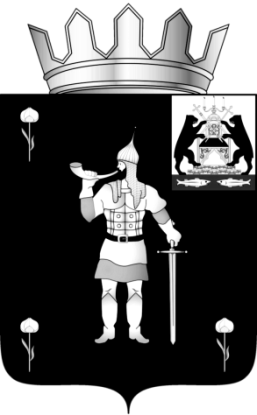 № 18 от 17.06.2022№ 18 от 17.06.2022муниципальная газетамуниципальная газетаВ Администрацию Волотовского муниципального округа от___________________________________проживающего(ей) по адресу _________________паспорт______________ выдан «     »____________кем________________________________________контактный телефон__________________________действующего по доверенности ________________ в интересах__________________________________проживающего(ей) по адресу __________________паспорт_____________ выдан «     » _____________кем_________________________________________№ п/пНаименование документаКол-во экз.Кол-во листов№ п/пОписание параметров территориальной зоны «Зона сельскохозяйственных угодийЗначение параметров1предельные размеры земельных участков:1.1минимальные и (или) максимальные размеры земельных участковНе подлежит установлению1.2минимальная площадь земельного участка, в том числе по видам разрешенного использования:Растениеводство (код 1.1), кв.м.Не подлежит установлениюВыращивание зерновых и иных сельскохозяйственных культур (код 1.2), кв.м.Не подлежит установлениюОвощеводство (код 1.3), кв.м.600Выращивание тонизирующих лекарственных, цветочных культур (код 1.4), кв.м.Не подлежит установлениюСадоводство (код 1.5), кв.м.Не подлежит установлениюВедение личного подсобного хозяйства на полевых участках (код 1.16), кв.м.400Сенокошение (код 1.19), кв.м.Не подлежит установлениюВыпас сельскохозяйственных животных (код 1.20), кв.м.Не подлежит установлению1.3Максимальная площадь земельного участка, в том числе по видам разрешенного использования:Растениеводство (код 1.1), кв.м.Не подлежит установлениюВыращивание зерновых и иных сельскохозяйственных культур (код 1.2), кв.м.Не подлежит установлениюОвощеводство (код 1.3), кв.м.Не подлежит установлениюВыращивание тонизирующих лекарственных, цветочных культур (код 1.4), кв.м.Не подлежит установлениюСадоводство (код 1.5), кв.м.Не подлежит установлениюВедение личного подсобного хозяйства на полевых участках (код 1.16), кв.м.50 000Сенокошение (код 1.19), кв.м.Не подлежит установлениюВыпас сельскохозяйственных животных (код 1.20), кв.м.Не подлежит установлению2Минимальные отступы от границ земельных участков, м33Предельное количество этажей или предельная высота зданий, строений, сооружений:3.1Предельное количество этажей 03.2Предельная высота зданий, строений, сооружений (м)-4Максимальный процент застройки в границах земельного участка, в том числе по видам разрешенного использования:0Растениеводство (код 1.1), %0Выращивание зерновых и иных сельскохозяйственных культур (код 1.2), %0Овощеводство (код 1.3), %0Выращивание тонизирующих лекарственных, цветочных культур (код 1.4), %0Садоводство (код 1.5), %0Ведение личного подсобного хозяйства на полевых участках (код 1.16), %0Сенокошение (код 1.19), %0Выпас сельскохозяйственных животных (код 1.20), %0ИНН5321134051КПП532101001УФК по Новгородской области (Межрегиональное территориальное управление Федерального агентства по управлению государственным имуществом в Псковской и Новгородской областях)Лицевой счет05501А18240Наименование банкаОтделение Новгород // УФК по Новгородской области г. Великий НовгородКорр. счет40102810145370000042Расчетный счет03212643000000015000БИК014959900В поле 22 «Код платежного поручения»0008Наименование муниципальной услуги (уникальный номер реестровой записи)Базовый норматив затрат, непосредственно связанных с оказанием муниципальной услуги, руб.Базовый норматив затрат, непосредственно связанных с оказанием муниципальной услуги, руб.Базовый норматив затрат, непосредственно связанных с оказанием муниципальной услуги, руб.Базовый норматив затрат на общехозяйственные нужды, руб.Базовый норматив затрат на общехозяйственные нужды, руб.Базовый норматив затрат на общехозяйственные нужды, руб.Базовый норматив затрат на общехозяйственные нужды, руб.Базовый норматив затрат на общехозяйственные нужды, руб.Базовый норматив затрат на общехозяйственные нужды, руб.Базовый норматив затрат на общехозяйственные нужды, руб.БазовыйНаименование муниципальной услуги (уникальный номер реестровой записи)ОТ1МЗИНЗКУСНИСОЦДИУСТУ0Т2ПНЗБазовыйОрганизация и осуществление транспортного обслуживания должностных лиц, органов местного самоуправления и муниципальных учреждений15021000100000005007100244,1392,90176,932,8427,1176,26453,41203,53Наименование муниципальной услугиУсловие, отражающее специфику оказания услугиОснование для определения нормативных затрат (базовый норматив)Значение отраслевого корректирующего коэффициентаОрганизация и осуществление транспортного обслуживания должностных лиц, органов местного самоуправления и муниципальных учреждений15021000100000005007100В интересах обществамедианный метод1,0Наименование муниципальной услуги*Уникальный номер реестровой записи**Наименование натуральной нормы***Единица измерения натуральной нормы****Значение натуральной нормы*****Примечание******123456Организация и осуществление транспортного обслуживания должностных лиц, органов местного самоуправления и муниципальных учреждений150210001000000050071001. Натуральные нормы, непосредственно связанные с оказанием муниципальной услуги1. Натуральные нормы, непосредственно связанные с оказанием муниципальной услуги1. Натуральные нормы, непосредственно связанные с оказанием муниципальной услуги1. Натуральные нормы, непосредственно связанные с оказанием муниципальной услугиОрганизация и осуществление транспортного обслуживания должностных лиц, органов местного самоуправления и муниципальных учреждений150210001000000050071001.1. Работники, непосредственно связанные с оказанием муниципальной услуги1.1. Работники, непосредственно связанные с оказанием муниципальной услуги1.1. Работники, непосредственно связанные с оказанием муниципальной услуги1.1. Работники, непосредственно связанные с оказанием муниципальной услугиОрганизация и осуществление транспортного обслуживания должностных лиц, органов местного самоуправления и муниципальных учреждений15021000100000005007100ВодительЕдиница3Организация и осуществление транспортного обслуживания должностных лиц, органов местного самоуправления и муниципальных учреждений150210001000000050071001.2. Материальные запасы и особо ценное движимое имущество, потребляемые (используемые) в процессе оказания муниципальной услуги1.2. Материальные запасы и особо ценное движимое имущество, потребляемые (используемые) в процессе оказания муниципальной услуги1.2. Материальные запасы и особо ценное движимое имущество, потребляемые (используемые) в процессе оказания муниципальной услуги1.2. Материальные запасы и особо ценное движимое имущество, потребляемые (используемые) в процессе оказания муниципальной услугиОрганизация и осуществление транспортного обслуживания должностных лиц, органов местного самоуправления и муниципальных учреждений15021000100000005007100ГСМЛитр7600Среднеарифметический методОрганизация и осуществление транспортного обслуживания должностных лиц, органов местного самоуправления и муниципальных учреждений15021000100000005007100маслоЛитр500Среднеарифметический методОрганизация и осуществление транспортного обслуживания должностных лиц, органов местного самоуправления и муниципальных учреждений15021000100000005007100запчастиштук100Среднеарифметический методОрганизация и осуществление транспортного обслуживания должностных лиц, органов местного самоуправления и муниципальных учреждений15021000100000005007100Страховка автомашинштук4Среднеарифметический методОрганизация и осуществление транспортного обслуживания должностных лиц, органов местного самоуправления и муниципальных учреждений15021000100000005007100Ремонт автомашинраз4Среднеарифметический методОрганизация и осуществление транспортного обслуживания должностных лиц, органов местного самоуправления и муниципальных учреждений150210001000000050071001.3. Иные натуральные нормы, непосредственно используемые в процессе оказания муниципальной услуги1.3. Иные натуральные нормы, непосредственно используемые в процессе оказания муниципальной услуги1.3. Иные натуральные нормы, непосредственно используемые в процессе оказания муниципальной услуги1.3. Иные натуральные нормы, непосредственно используемые в процессе оказания муниципальной услугиОрганизация и осуществление транспортного обслуживания должностных лиц, органов местного самоуправления и муниципальных учреждений15021000100000005007100Организация и осуществление транспортного обслуживания должностных лиц, органов местного самоуправления и муниципальных учреждений150210001000000050071002. Натуральные нормы на общехозяйственные нужды2. Натуральные нормы на общехозяйственные нужды2. Натуральные нормы на общехозяйственные нужды2. Натуральные нормы на общехозяйственные нуждыОрганизация и осуществление транспортного обслуживания должностных лиц, органов местного самоуправления и муниципальных учреждений150210001000000050071002.1. Коммунальные услуги2.1. Коммунальные услуги2.1. Коммунальные услуги2.1. Коммунальные услугиОрганизация и осуществление транспортного обслуживания должностных лиц, органов местного самоуправления и муниципальных учреждений15021000100000005007100ЭлектроэнергиякВт/час11667Организация и осуществление транспортного обслуживания должностных лиц, органов местного самоуправления и муниципальных учреждений15021000100000005007100ОтоплениеКубический метр87,28Организация и осуществление транспортного обслуживания должностных лиц, органов местного самоуправления и муниципальных учреждений15021000100000005007100ВодоснабжениеКубический метр80Организация и осуществление транспортного обслуживания должностных лиц, органов местного самоуправления и муниципальных учреждений15021000100000005007100водоотведениеКубический метр10Организация и осуществление транспортного обслуживания должностных лиц, органов местного самоуправления и муниципальных учреждений15021000100000005007100тбоКубический метр2,84Организация и осуществление транспортного обслуживания должностных лиц, органов местного самоуправления и муниципальных учреждений150210001000000050071002.2. Содержание объектов недвижимого имущества, необходимого для выполнения муниципального задания2.2. Содержание объектов недвижимого имущества, необходимого для выполнения муниципального задания2.2. Содержание объектов недвижимого имущества, необходимого для выполнения муниципального задания2.2. Содержание объектов недвижимого имущества, необходимого для выполнения муниципального заданияОрганизация и осуществление транспортного обслуживания должностных лиц, органов местного самоуправления и муниципальных учреждений15021000100000005007100Налог на имуществоБалансовая стоимость3516804Организация и осуществление транспортного обслуживания должностных лиц, органов местного самоуправления и муниципальных учреждений15021000100000005007100Земельный налогКадастровая стоимость2704847Организация и осуществление транспортного обслуживания должностных лиц, органов местного самоуправления и муниципальных учреждений15021000100000005007100Транспортный налогЛош. сила372,5Организация и осуществление транспортного обслуживания должностных лиц, органов местного самоуправления и муниципальных учреждений150210001000000050071002.3. Содержание объектов особо ценного движимого имущества, необходимого для выполнения муниципального задания2.3. Содержание объектов особо ценного движимого имущества, необходимого для выполнения муниципального задания2.3. Содержание объектов особо ценного движимого имущества, необходимого для выполнения муниципального задания2.3. Содержание объектов особо ценного движимого имущества, необходимого для выполнения муниципального заданияОрганизация и осуществление транспортного обслуживания должностных лиц, органов местного самоуправления и муниципальных учреждений15021000100000005007100Организация и осуществление транспортного обслуживания должностных лиц, органов местного самоуправления и муниципальных учреждений150210001000000050071002.4. Услуги связи2.4. Услуги связи2.4. Услуги связи2.4. Услуги связиОрганизация и осуществление транспортного обслуживания должностных лиц, органов местного самоуправления и муниципальных учреждений15021000100000005007100Абонентская связьКоличество номеров1Организация и осуществление транспортного обслуживания должностных лиц, органов местного самоуправления и муниципальных учреждений15021000100000005007100ИнтернетКоличество точек1Организация и осуществление транспортного обслуживания должностных лиц, органов местного самоуправления и муниципальных учреждений15021000100000005007100Иные услуги связиКоличество номеров1Организация и осуществление транспортного обслуживания должностных лиц, органов местного самоуправления и муниципальных учреждений150210001000000050071002.5. Транспортные услуги2.5. Транспортные услуги2.5. Транспортные услуги2.5. Транспортные услугиОрганизация и осуществление транспортного обслуживания должностных лиц, органов местного самоуправления и муниципальных учреждений15021000100000005007100Организация и осуществление транспортного обслуживания должностных лиц, органов местного самоуправления и муниципальных учреждений150210001000000050071002.6. Работники, которые не принимают непосредственного участия в оказании муниципальной услуги2.6. Работники, которые не принимают непосредственного участия в оказании муниципальной услуги2.6. Работники, которые не принимают непосредственного участия в оказании муниципальной услуги2.6. Работники, которые не принимают непосредственного участия в оказании муниципальной услугиОрганизация и осуществление транспортного обслуживания должностных лиц, органов местного самоуправления и муниципальных учреждений15021000100000005007100ДиректорШтатные единицы0,6Организация и осуществление транспортного обслуживания должностных лиц, органов местного самоуправления и муниципальных учреждений15021000100000005007100Главный бухгалтерШтатные единицы0,6Организация и осуществление транспортного обслуживания должностных лиц, органов местного самоуправления и муниципальных учреждений15021000100000005007100РабочийШтатные единицы2Организация и осуществление транспортного обслуживания должностных лиц, органов местного самоуправления и муниципальных учреждений15021000100000005007100уборщицаШтатные единицы2,1Организация и осуществление транспортного обслуживания должностных лиц, органов местного самоуправления и муниципальных учреждений150210001000000050071002.7. Прочие общехозяйственные нужды2.7. Прочие общехозяйственные нужды2.7. Прочие общехозяйственные нужды2.7. Прочие общехозяйственные нуждыОрганизация и осуществление транспортного обслуживания должностных лиц, органов местного самоуправления и муниципальных учреждений15021000100000005007100Обслуживание баз данных бухгалтерии1 рабочее место1Среднеарифметический методОрганизация и осуществление транспортного обслуживания должностных лиц, органов местного самоуправления и муниципальных учреждений15021000100000005007100Предрейсовый мед. осмотрпериодичность2Среднеарифметический методОрганизация и осуществление транспортного обслуживания должностных лиц, органов местного самоуправления и муниципальных учреждений15021000100000005007100Бумагапачка20Среднеарифметический методОрганизация и осуществление транспортного обслуживания должностных лиц, органов местного самоуправления и муниципальных учреждений15021000100000005007100Канц. товарыштук4Среднеарифметический методОрганизация и осуществление транспортного обслуживания должностных лиц, органов местного самоуправления и муниципальных учреждений15021000100000005007100Лампочкиштук1Среднеарифметический методОрганизация и осуществление транспортного обслуживания должностных лиц, органов местного самоуправления и муниципальных учреждений15021000100000005007100Средство для мытья полаштук1Среднеарифметический методОрганизация и осуществление транспортного обслуживания должностных лиц, органов местного самоуправления и муниципальных учреждений15021000100000005007100Швабрыштук0,25Среднеарифметический методОрганизация и осуществление транспортного обслуживания должностных лиц, органов местного самоуправления и муниципальных учреждений15021000100000005007100Метелкаштук0,5Среднеарифметический методОрганизация и осуществление транспортного обслуживания должностных лиц, органов местного самоуправления и муниципальных учреждений15021000100000005007100Салфетки для пылиштук1Среднеарифметический методОрганизация и осуществление транспортного обслуживания должностных лиц, органов местного самоуправления и муниципальных учреждений15021000100000005007100перчаткиштук1Среднеарифметический методОрганизация и осуществление транспортного обслуживания должностных лиц, органов местного самоуправления и муниципальных учреждений15021000100000005007100Тряпка для мытья полаштук1Среднеарифметический методОбслуживание пожарной сигнализацииштук1Среднеарифметический методНаименование муниципальной услуги (уникальный номер реестровой записи)Базовый норматив затрат, непосредственно связанных с оказание муниципальной услуги, руб.Базовый норматив затрат, непосредственно связанных с оказание муниципальной услуги, руб.Базовый норматив затрат, непосредственно связанных с оказание муниципальной услуги, руб.Базовый норматив затрат на общехозяйственные нужды, руб.Базовый норматив затрат на общехозяйственные нужды, руб.Базовый норматив затрат на общехозяйственные нужды, руб.Базовый норматив затрат на общехозяйственные нужды, руб.Базовый норматив затрат на общехозяйственные нужды, руб.Базовый норматив затрат на общехозяйственные нужды, руб.Базовый норматив затрат на общехозяйственные нужды, руб.БазовыйНаименование муниципальной услуги (уникальный номер реестровой записи)ОТ1МЗИНЗКУСНИСОЦДИУСТУ0Т2ПНЗБазовыйИнформирование населения через средства массовой информации и по иным каналам о прогнозируемых и возникших чрезвычайных ситуациях и пожарах, мерах по обеспечению безопасности населения и территорий, приемах и способах защиты, а также пропаганду в области гражданской обороны, защиты населения и территорий от чрезвычайных ситуаций, обеспечения пожарной безопасности и безопасности людей на водных объектах24020100300100000009101635,45114,07241329,1265,6209,61794,82Наименование муниципальной услугиУсловие, отражающее специфику оказания услугиОснование для определения нормативных затрат (базовый норматив)Значение отраслевого корректирующего коэффициентаИнформирование населения через средства массовой информации и по иным каналам о прогнозируемых и возникших чрезвычайных ситуациях и пожарах, мерах по обеспечению безопасности населения и территорий, приемах и способах защиты, а также пропаганду в области гражданской обороны, защиты населения и территорий от чрезвычайных ситуаций, обеспечения пожарной безопасности и безопасности людей на водных объектахВ интересах обществамедианный метод1,0Наименование муниципальной услуги*Уникальный номер реестровой записи**Наименование натуральной нормы***Единица измерения натуральной нормы****Значение натуральной нормы*****Примечание******123456Информирование населения через средства массовой информации и по иным каналам о прогнозируемых и возникших чрезвычайных ситуациях и пожарах, мерах по обеспечению безопасности населения и территорий, приемах и способах защиты, а также пропаганду в области гражданской обороны, защиты населения и территорий от чрезвычайных ситуаций, обеспечения пожарной безопасности и безопасности людей на водных объектах240201003001000000091011. Натуральные нормы, непосредственно связанные с оказанием муниципальной услуги1. Натуральные нормы, непосредственно связанные с оказанием муниципальной услуги1. Натуральные нормы, непосредственно связанные с оказанием муниципальной услуги1. Натуральные нормы, непосредственно связанные с оказанием муниципальной услугиИнформирование населения через средства массовой информации и по иным каналам о прогнозируемых и возникших чрезвычайных ситуациях и пожарах, мерах по обеспечению безопасности населения и территорий, приемах и способах защиты, а также пропаганду в области гражданской обороны, защиты населения и территорий от чрезвычайных ситуаций, обеспечения пожарной безопасности и безопасности людей на водных объектах240201003001000000091011.1. Работники, непосредственно связанные с оказанием муниципальной услуги1.1. Работники, непосредственно связанные с оказанием муниципальной услуги1.1. Работники, непосредственно связанные с оказанием муниципальной услуги1.1. Работники, непосредственно связанные с оказанием муниципальной услугиИнформирование населения через средства массовой информации и по иным каналам о прогнозируемых и возникших чрезвычайных ситуациях и пожарах, мерах по обеспечению безопасности населения и территорий, приемах и способах защиты, а также пропаганду в области гражданской обороны, защиты населения и территорий от чрезвычайных ситуаций, обеспечения пожарной безопасности и безопасности людей на водных объектах24020100300100000009101ДиспетчерЕдиница5Информирование населения через средства массовой информации и по иным каналам о прогнозируемых и возникших чрезвычайных ситуациях и пожарах, мерах по обеспечению безопасности населения и территорий, приемах и способах защиты, а также пропаганду в области гражданской обороны, защиты населения и территорий от чрезвычайных ситуаций, обеспечения пожарной безопасности и безопасности людей на водных объектах240201003001000000091011.2. Материальные запасы и особо ценное движимое имущество, потребляемые (используемые) в процессе оказания муниципальной услуги1.2. Материальные запасы и особо ценное движимое имущество, потребляемые (используемые) в процессе оказания муниципальной услуги1.2. Материальные запасы и особо ценное движимое имущество, потребляемые (используемые) в процессе оказания муниципальной услуги1.2. Материальные запасы и особо ценное движимое имущество, потребляемые (используемые) в процессе оказания муниципальной услугиИнформирование населения через средства массовой информации и по иным каналам о прогнозируемых и возникших чрезвычайных ситуациях и пожарах, мерах по обеспечению безопасности населения и территорий, приемах и способах защиты, а также пропаганду в области гражданской обороны, защиты населения и территорий от чрезвычайных ситуаций, обеспечения пожарной безопасности и безопасности людей на водных объектах240201003001000000091011.3. Иные натуральные нормы, непосредственно используемые в процессе оказания муниципальной услуги1.3. Иные натуральные нормы, непосредственно используемые в процессе оказания муниципальной услуги1.3. Иные натуральные нормы, непосредственно используемые в процессе оказания муниципальной услуги1.3. Иные натуральные нормы, непосредственно используемые в процессе оказания муниципальной услугиИнформирование населения через средства массовой информации и по иным каналам о прогнозируемых и возникших чрезвычайных ситуациях и пожарах, мерах по обеспечению безопасности населения и территорий, приемах и способах защиты, а также пропаганду в области гражданской обороны, защиты населения и территорий от чрезвычайных ситуаций, обеспечения пожарной безопасности и безопасности людей на водных объектах240201003001000000091012. Натуральные нормы на общехозяйственные нужды2. Натуральные нормы на общехозяйственные нужды2. Натуральные нормы на общехозяйственные нужды2. Натуральные нормы на общехозяйственные нуждыИнформирование населения через средства массовой информации и по иным каналам о прогнозируемых и возникших чрезвычайных ситуациях и пожарах, мерах по обеспечению безопасности населения и территорий, приемах и способах защиты, а также пропаганду в области гражданской обороны, защиты населения и территорий от чрезвычайных ситуаций, обеспечения пожарной безопасности и безопасности людей на водных объектах240201003001000000091012.1. Коммунальные услуги2.1. Коммунальные услуги2.1. Коммунальные услуги2.1. Коммунальные услугиИнформирование населения через средства массовой информации и по иным каналам о прогнозируемых и возникших чрезвычайных ситуациях и пожарах, мерах по обеспечению безопасности населения и территорий, приемах и способах защиты, а также пропаганду в области гражданской обороны, защиты населения и территорий от чрезвычайных ситуаций, обеспечения пожарной безопасности и безопасности людей на водных объектах240201003001000000091012.2. Содержание объектов недвижимого имущества, необходимого для выполнения муниципального задания2.2. Содержание объектов недвижимого имущества, необходимого для выполнения муниципального задания2.2. Содержание объектов недвижимого имущества, необходимого для выполнения муниципального задания2.2. Содержание объектов недвижимого имущества, необходимого для выполнения муниципального заданияИнформирование населения через средства массовой информации и по иным каналам о прогнозируемых и возникших чрезвычайных ситуациях и пожарах, мерах по обеспечению безопасности населения и территорий, приемах и способах защиты, а также пропаганду в области гражданской обороны, защиты населения и территорий от чрезвычайных ситуаций, обеспечения пожарной безопасности и безопасности людей на водных объектах24020100300100000009101Налог на имуществоИнформирование населения через средства массовой информации и по иным каналам о прогнозируемых и возникших чрезвычайных ситуациях и пожарах, мерах по обеспечению безопасности населения и территорий, приемах и способах защиты, а также пропаганду в области гражданской обороны, защиты населения и территорий от чрезвычайных ситуаций, обеспечения пожарной безопасности и безопасности людей на водных объектах24020100300100000009101Земельный налогИнформирование населения через средства массовой информации и по иным каналам о прогнозируемых и возникших чрезвычайных ситуациях и пожарах, мерах по обеспечению безопасности населения и территорий, приемах и способах защиты, а также пропаганду в области гражданской обороны, защиты населения и территорий от чрезвычайных ситуаций, обеспечения пожарной безопасности и безопасности людей на водных объектах240201003001000000091012.3. Содержание объектов особо ценного движимого имущества, необходимого для выполнения муниципального задания2.3. Содержание объектов особо ценного движимого имущества, необходимого для выполнения муниципального задания2.3. Содержание объектов особо ценного движимого имущества, необходимого для выполнения муниципального задания2.3. Содержание объектов особо ценного движимого имущества, необходимого для выполнения муниципального заданияИнформирование населения через средства массовой информации и по иным каналам о прогнозируемых и возникших чрезвычайных ситуациях и пожарах, мерах по обеспечению безопасности населения и территорий, приемах и способах защиты, а также пропаганду в области гражданской обороны, защиты населения и территорий от чрезвычайных ситуаций, обеспечения пожарной безопасности и безопасности людей на водных объектах240201003001000000091012.4. Услуги связи2.4. Услуги связи2.4. Услуги связи2.4. Услуги связиИнформирование населения через средства массовой информации и по иным каналам о прогнозируемых и возникших чрезвычайных ситуациях и пожарах, мерах по обеспечению безопасности населения и территорий, приемах и способах защиты, а также пропаганду в области гражданской обороны, защиты населения и территорий от чрезвычайных ситуаций, обеспечения пожарной безопасности и безопасности людей на водных объектах24020100300100000009101Абонентская связьКоличество номеров1Информирование населения через средства массовой информации и по иным каналам о прогнозируемых и возникших чрезвычайных ситуациях и пожарах, мерах по обеспечению безопасности населения и территорий, приемах и способах защиты, а также пропаганду в области гражданской обороны, защиты населения и территорий от чрезвычайных ситуаций, обеспечения пожарной безопасности и безопасности людей на водных объектах24020100300100000009101ИнтернетКоличество точек1Информирование населения через средства массовой информации и по иным каналам о прогнозируемых и возникших чрезвычайных ситуациях и пожарах, мерах по обеспечению безопасности населения и территорий, приемах и способах защиты, а также пропаганду в области гражданской обороны, защиты населения и территорий от чрезвычайных ситуаций, обеспечения пожарной безопасности и безопасности людей на водных объектах24020100300100000009101Иные услуги связиКоличество номеров1Среднеарифметический методИнформирование населения через средства массовой информации и по иным каналам о прогнозируемых и возникших чрезвычайных ситуациях и пожарах, мерах по обеспечению безопасности населения и территорий, приемах и способах защиты, а также пропаганду в области гражданской обороны, защиты населения и территорий от чрезвычайных ситуаций, обеспечения пожарной безопасности и безопасности людей на водных объектах240201003001000000091012.5. Транспортные услуги2.5. Транспортные услуги2.5. Транспортные услуги2.5. Транспортные услугиИнформирование населения через средства массовой информации и по иным каналам о прогнозируемых и возникших чрезвычайных ситуациях и пожарах, мерах по обеспечению безопасности населения и территорий, приемах и способах защиты, а также пропаганду в области гражданской обороны, защиты населения и территорий от чрезвычайных ситуаций, обеспечения пожарной безопасности и безопасности людей на водных объектах240201003001000000091012.6. Работники, которые не принимают непосредственного участия в оказании муниципальной услуги2.6. Работники, которые не принимают непосредственного участия в оказании муниципальной услуги2.6. Работники, которые не принимают непосредственного участия в оказании муниципальной услуги2.6. Работники, которые не принимают непосредственного участия в оказании муниципальной услугиИнформирование населения через средства массовой информации и по иным каналам о прогнозируемых и возникших чрезвычайных ситуациях и пожарах, мерах по обеспечению безопасности населения и территорий, приемах и способах защиты, а также пропаганду в области гражданской обороны, защиты населения и территорий от чрезвычайных ситуаций, обеспечения пожарной безопасности и безопасности людей на водных объектах24020100300100000009101ДиректорШтатные единицы0,1Информирование населения через средства массовой информации и по иным каналам о прогнозируемых и возникших чрезвычайных ситуациях и пожарах, мерах по обеспечению безопасности населения и территорий, приемах и способах защиты, а также пропаганду в области гражданской обороны, защиты населения и территорий от чрезвычайных ситуаций, обеспечения пожарной безопасности и безопасности людей на водных объектах24020100300100000009101Главный бухгалтерШтатные единицы0,1Информирование населения через средства массовой информации и по иным каналам о прогнозируемых и возникших чрезвычайных ситуациях и пожарах, мерах по обеспечению безопасности населения и территорий, приемах и способах защиты, а также пропаганду в области гражданской обороны, защиты населения и территорий от чрезвычайных ситуаций, обеспечения пожарной безопасности и безопасности людей на водных объектах240201003001000000091012.7. Прочие общехозяйственные нужды2.7. Прочие общехозяйственные нужды2.7. Прочие общехозяйственные нужды2.7. Прочие общехозяйственные нуждыИнформирование населения через средства массовой информации и по иным каналам о прогнозируемых и возникших чрезвычайных ситуациях и пожарах, мерах по обеспечению безопасности населения и территорий, приемах и способах защиты, а также пропаганду в области гражданской обороны, защиты населения и территорий от чрезвычайных ситуаций, обеспечения пожарной безопасности и безопасности людей на водных объектах24020100300100000009101Обслуживание баз данных бухгалтерииРабочее место1Среднеарифметический методИнформирование населения через средства массовой информации и по иным каналам о прогнозируемых и возникших чрезвычайных ситуациях и пожарах, мерах по обеспечению безопасности населения и территорий, приемах и способах защиты, а также пропаганду в области гражданской обороны, защиты населения и территорий от чрезвычайных ситуаций, обеспечения пожарной безопасности и безопасности людей на водных объектах24020100300100000009101Бумагапачка5Среднеарифметический методИнформирование населения через средства массовой информации и по иным каналам о прогнозируемых и возникших чрезвычайных ситуациях и пожарах, мерах по обеспечению безопасности населения и территорий, приемах и способах защиты, а также пропаганду в области гражданской обороны, защиты населения и территорий от чрезвычайных ситуаций, обеспечения пожарной безопасности и безопасности людей на водных объектах24020100300100000009101Канц. товарыПериодичность4Среднеарифметический методНаименование муниципальной услуги (уникальный номер реестровой записи)Базовый норматив затрат, непосредственно связанных с оказание муниципальной услуги, руб.Базовый норматив затрат, непосредственно связанных с оказание муниципальной услуги, руб.Базовый норматив затрат, непосредственно связанных с оказание муниципальной услуги, руб.Базовый норматив затрат на общехозяйственные нужды, руб.Базовый норматив затрат на общехозяйственные нужды, руб.Базовый норматив затрат на общехозяйственные нужды, руб.Базовый норматив затрат на общехозяйственные нужды, руб.Базовый норматив затрат на общехозяйственные нужды, руб.Базовый норматив затрат на общехозяйственные нужды, руб.Базовый норматив затрат на общехозяйственные нужды, руб.БазовыйНаименование муниципальной услуги (уникальный номер реестровой записи)ОТ1МЗИНЗКУСНИСОЦДИУСТУ0Т2ПНЗБазовыйВедение бухгалтерского учета автономными учреждениями, формирование регистров бухгалтерского учета 13034100100100001008100439,523,1462,6Ведение бухгалтерского учета бюджетными учреждениями, формирование регистров бухгалтерского учета 13033100100100001009100461,0488,268711820,26Методическое обеспечение образовательной деятельности 11Д70100000000000005101292,91543,8351,7Наименование муниципальной услугиУсловие, отражающее специфику оказания услугиОснование для определения нормативных затрат (базовый норматив)Значение отраслевого корректирующего коэффициентаВедение бухгалтерского учета автономными учреждениями, формирование регистров бухгалтерского учетаВ интересах обществамедианный метод1,0Ведение бухгалтерского учета бюджетными учреждениями, формирование регистров бухгалтерского учетаВ интересах обществамедианный метод1,0Методическое обеспечение образовательной деятельностиВ интересах обществамедианный метод1,0Наименование муниципальной услуги*Уникальный номер реестровой записи**Наименование натуральной нормы***Единица измерения натуральной нормы****Значение натуральной нормы*****Примечание******123456Ведение бухгалтерского учета автономными учреждениями, формирование регистров бухгалтерского учета130341001001000010081001. Натуральные нормы, непосредственно связанные с оказанием муниципальной услуги1. Натуральные нормы, непосредственно связанные с оказанием муниципальной услуги1. Натуральные нормы, непосредственно связанные с оказанием муниципальной услуги1. Натуральные нормы, непосредственно связанные с оказанием муниципальной услугиВедение бухгалтерского учета автономными учреждениями, формирование регистров бухгалтерского учета130341001001000010081001.1. Работники, непосредственно связанные с оказанием муниципальной услуги1.1. Работники, непосредственно связанные с оказанием муниципальной услуги1.1. Работники, непосредственно связанные с оказанием муниципальной услуги1.1. Работники, непосредственно связанные с оказанием муниципальной услугиВедение бухгалтерского учета автономными учреждениями, формирование регистров бухгалтерского учета13034100100100001008100Зав. центромЕдиница1Ведение бухгалтерского учета автономными учреждениями, формирование регистров бухгалтерского учета13034100100100001008100БухгалтерЕдиница2Ведение бухгалтерского учета автономными учреждениями, формирование регистров бухгалтерского учета13034100100100001008100ЭкономистЕдиница1Ведение бухгалтерского учета автономными учреждениями, формирование регистров бухгалтерского учета130341001001000010081001.2. Материальные запасы и особо ценное движимое имущество, потребляемые (используемые) в процессе оказания муниципальной услуги1.2. Материальные запасы и особо ценное движимое имущество, потребляемые (используемые) в процессе оказания муниципальной услуги1.2. Материальные запасы и особо ценное движимое имущество, потребляемые (используемые) в процессе оказания муниципальной услуги1.2. Материальные запасы и особо ценное движимое имущество, потребляемые (используемые) в процессе оказания муниципальной услугиВедение бухгалтерского учета автономными учреждениями, формирование регистров бухгалтерского учета13034100100100001008100БумагаПачка65Ведение бухгалтерского учета автономными учреждениями, формирование регистров бухгалтерского учета130341001001000010081001.3. Иные натуральные нормы, непосредственно используемые в процессе оказания муниципальной услуги1.3. Иные натуральные нормы, непосредственно используемые в процессе оказания муниципальной услуги1.3. Иные натуральные нормы, непосредственно используемые в процессе оказания муниципальной услуги1.3. Иные натуральные нормы, непосредственно используемые в процессе оказания муниципальной услугиВедение бухгалтерского учета автономными учреждениями, формирование регистров бухгалтерского учета130341001001000010081002. Натуральные нормы на общехозяйственные нужды2. Натуральные нормы на общехозяйственные нужды2. Натуральные нормы на общехозяйственные нужды2. Натуральные нормы на общехозяйственные нуждыВедение бухгалтерского учета автономными учреждениями, формирование регистров бухгалтерского учета130341001001000010081002.1. Коммунальные услуги2.1. Коммунальные услуги2.1. Коммунальные услуги2.1. Коммунальные услугиВедение бухгалтерского учета автономными учреждениями, формирование регистров бухгалтерского учета130341001001000010081002.2. Содержание объектов недвижимого имущества, необходимого для выполнения муниципального задания2.2. Содержание объектов недвижимого имущества, необходимого для выполнения муниципального задания2.2. Содержание объектов недвижимого имущества, необходимого для выполнения муниципального задания2.2. Содержание объектов недвижимого имущества, необходимого для выполнения муниципального заданияМ33,6Ведение бухгалтерского учета автономными учреждениями, формирование регистров бухгалтерского учета13034100100100001008100Налог на имуществоВедение бухгалтерского учета автономными учреждениями, формирование регистров бухгалтерского учета13034100100100001008100Земельный налогВедение бухгалтерского учета автономными учреждениями, формирование регистров бухгалтерского учета130341001001000010081002.3. Содержание объектов особо ценного движимого имущества, необходимого для выполнения муниципального задания2.3. Содержание объектов особо ценного движимого имущества, необходимого для выполнения муниципального задания2.3. Содержание объектов особо ценного движимого имущества, необходимого для выполнения муниципального задания2.3. Содержание объектов особо ценного движимого имущества, необходимого для выполнения муниципального заданияВедение бухгалтерского учета автономными учреждениями, формирование регистров бухгалтерского учета130341001001000010081002.4. Услуги связи2.4. Услуги связи2.4. Услуги связи2.4. Услуги связиВедение бухгалтерского учета автономными учреждениями, формирование регистров бухгалтерского учета13034100100100001008100Абонентская связьКоличество номеров1Ведение бухгалтерского учета автономными учреждениями, формирование регистров бухгалтерского учета13034100100100001008100ИнтернетКоличество точек1Ведение бухгалтерского учета автономными учреждениями, формирование регистров бухгалтерского учета13034100100100001008100Иные услуги связиКоличество номеров1Ведение бухгалтерского учета автономными учреждениями, формирование регистров бухгалтерского учета130341001001000010081002.5. Транспортные услуги2.5. Транспортные услуги2.5. Транспортные услуги2.5. Транспортные услугиВедение бухгалтерского учета автономными учреждениями, формирование регистров бухгалтерского учета130341001001000010081002.6. Работники, которые не принимают непосредственного участия в оказании муниципальной услуги2.6. Работники, которые не принимают непосредственного участия в оказании муниципальной услуги2.6. Работники, которые не принимают непосредственного участия в оказании муниципальной услуги2.6. Работники, которые не принимают непосредственного участия в оказании муниципальной услугиВедение бухгалтерского учета автономными учреждениями, формирование регистров бухгалтерского учета13034100100100001008100ДиректорШтатные единицы0,1Ведение бухгалтерского учета автономными учреждениями, формирование регистров бухгалтерского учета13034100100100001008100Главный бухгалтерШтатные единицы0,1Ведение бухгалтерского учета автономными учреждениями, формирование регистров бухгалтерского учета130341001001000010081002.7. Прочие общехозяйственные нужды2.7. Прочие общехозяйственные нужды2.7. Прочие общехозяйственные нужды2.7. Прочие общехозяйственные нуждыВедение бухгалтерского учета автономными учреждениями, формирование регистров бухгалтерского учета13034100100100001008100Обслуживание баз данных бухгалтериипериодичность4Среднеарифметический методВедение бухгалтерского учета автономными учреждениями, формирование регистров бухгалтерского учета13034100100100001008100Бумагапачка5Среднеарифметический методВедение бухгалтерского учета автономными учреждениями, формирование регистров бухгалтерского учета13034100100100001008100Канц. товарыПериодичность4Среднеарифметический методВедение бухгалтерского учета автономными учреждениями, формирование регистров бухгалтерского учета13034100100100001008100Повышение квалификации бухгалтеров3Среднеарифметический методВедение бухгалтерского учета автономными учреждениями, формирование регистров бухгалтерского учета13034100100100001008100Средство для мытья полаштук0,1Среднеарифметический методВедение бухгалтерского учета автономными учреждениями, формирование регистров бухгалтерского учета13034100100100001008100Швабрыштук0,1Среднеарифметический методВедение бухгалтерского учета автономными учреждениями, формирование регистров бухгалтерского учета13034100100100001008100Метелкаштук0,1Среднеарифметический методВедение бухгалтерского учета автономными учреждениями, формирование регистров бухгалтерского учета13034100100100001008100Салфетки для пылиштук0,1Среднеарифметический методВедение бухгалтерского учета автономными учреждениями, формирование регистров бухгалтерского учета13034100100100001008100перчаткиштук0,1Среднеарифметический методТряпка для мытья полаштук0,1Среднеарифметический методМетодическое обеспечение образовательной деятельности11Д701000000000000051011. Натуральные нормы, непосредственно связанные с оказанием муниципальной услуги1. Натуральные нормы, непосредственно связанные с оказанием муниципальной услуги1. Натуральные нормы, непосредственно связанные с оказанием муниципальной услуги1. Натуральные нормы, непосредственно связанные с оказанием муниципальной услугиМетодическое обеспечение образовательной деятельности11Д701000000000000051011.1. Работники, непосредственно связанные с оказанием муниципальной услуги1.1. Работники, непосредственно связанные с оказанием муниципальной услуги1.1. Работники, непосредственно связанные с оказанием муниципальной услуги1.1. Работники, непосредственно связанные с оказанием муниципальной услугиМетодическое обеспечение образовательной деятельности11Д70100000000000005101МетодистЕдиница1Методическое обеспечение образовательной деятельности11Д701000000000000051011.2. Материальные запасы и особо ценное движимое имущество, потребляемые (используемые) в процессе оказания муниципальной услуги1.2. Материальные запасы и особо ценное движимое имущество, потребляемые (используемые) в процессе оказания муниципальной услуги1.2. Материальные запасы и особо ценное движимое имущество, потребляемые (используемые) в процессе оказания муниципальной услуги1.2. Материальные запасы и особо ценное движимое имущество, потребляемые (используемые) в процессе оказания муниципальной услугиМетодическое обеспечение образовательной деятельности11Д70100000000000005101БумагаПачка12Методическое обеспечение образовательной деятельности11Д701000000000000051011.3. Иные натуральные нормы, непосредственно используемые в процессе оказания муниципальной услуги1.3. Иные натуральные нормы, непосредственно используемые в процессе оказания муниципальной услуги1.3. Иные натуральные нормы, непосредственно используемые в процессе оказания муниципальной услуги1.3. Иные натуральные нормы, непосредственно используемые в процессе оказания муниципальной услугиМетодическое обеспечение образовательной деятельности11Д701000000000000051012. Натуральные нормы на общехозяйственные нужды2. Натуральные нормы на общехозяйственные нужды2. Натуральные нормы на общехозяйственные нужды2. Натуральные нормы на общехозяйственные нуждыМетодическое обеспечение образовательной деятельности11Д701000000000000051012.1. Коммунальные услуги2.1. Коммунальные услуги2.1. Коммунальные услуги2.1. Коммунальные услугиМетодическое обеспечение образовательной деятельности11Д701000000000000051012.2. Содержание объектов недвижимого имущества, необходимого для выполнения муниципального задания2.2. Содержание объектов недвижимого имущества, необходимого для выполнения муниципального задания2.2. Содержание объектов недвижимого имущества, необходимого для выполнения муниципального задания2.2. Содержание объектов недвижимого имущества, необходимого для выполнения муниципального заданияМетодическое обеспечение образовательной деятельности11Д701000000000000051012.3. Содержание объектов особо ценного движимого имущества, необходимого для выполнения муниципального задания2.3. Содержание объектов особо ценного движимого имущества, необходимого для выполнения муниципального задания2.3. Содержание объектов особо ценного движимого имущества, необходимого для выполнения муниципального задания2.3. Содержание объектов особо ценного движимого имущества, необходимого для выполнения муниципального заданияМетодическое обеспечение образовательной деятельности11Д701000000000000051012.4. Услуги связи2.4. Услуги связи2.4. Услуги связи2.4. Услуги связиМетодическое обеспечение образовательной деятельности11Д701000000000000051012.5. Транспортные услуги2.5. Транспортные услуги2.5. Транспортные услуги2.5. Транспортные услугиМетодическое обеспечение образовательной деятельности11Д701000000000000051012.6. Работники, которые не принимают непосредственного участия в оказании муниципальной услуги2.6. Работники, которые не принимают непосредственного участия в оказании муниципальной услуги2.6. Работники, которые не принимают непосредственного участия в оказании муниципальной услуги2.6. Работники, которые не принимают непосредственного участия в оказании муниципальной услугиМетодическое обеспечение образовательной деятельности11Д70100000000000005101ДиректорШтатные единицы0,1Методическое обеспечение образовательной деятельности11Д70100000000000005101Главный бухгалтерШтатные единицы0,1Методическое обеспечение образовательной деятельности11Д70100000000000005101Секретарь-машинисткаШтатная Единица1Методическое обеспечение образовательной деятельности11Д70100000000000005101УборщицаШтатная Единица0,6Методическое обеспечение образовательной деятельности11Д701000000000000051012.7. Прочие общехозяйственные нужды2.7. Прочие общехозяйственные нужды2.7. Прочие общехозяйственные нужды2.7. Прочие общехозяйственные нуждыМетодическое обеспечение образовательной деятельности11Д70100000000000005101Бумагапачка5Среднеарифметический методМетодическое обеспечение образовательной деятельности11Д70100000000000005101Канц. товарыПериодичность4Среднеарифметический методМетодическое обеспечение образовательной деятельности11Д70100000000000005101Средство для мытья полаштук0,1Среднеарифметический методМетодическое обеспечение образовательной деятельности11Д70100000000000005101Швабрыштук0,1Среднеарифметический методМетодическое обеспечение образовательной деятельности11Д70100000000000005101Метелкаштук0,1Среднеарифметический методМетодическое обеспечение образовательной деятельности11Д70100000000000005101Салфетки для пылиштук0,1Среднеарифметический методМетодическое обеспечение образовательной деятельности11Д70100000000000005101перчаткиштук0,1Среднеарифметический методМетодическое обеспечение образовательной деятельности11Д70100000000000005101Тряпка для мытья полаштук0,1Среднеарифметический методНаименование муниципальной услуги (уникальный номер реестровой записи)Базовый норматив затрат, непосредственно связанных с оказание муниципальной услуги, руб.Базовый норматив затрат, непосредственно связанных с оказание муниципальной услуги, руб.Базовый норматив затрат, непосредственно связанных с оказание муниципальной услуги, руб.Базовый норматив затрат на общехозяйственные нужды, руб.Базовый норматив затрат на общехозяйственные нужды, руб.Базовый норматив затрат на общехозяйственные нужды, руб.Базовый норматив затрат на общехозяйственные нужды, руб.Базовый норматив затрат на общехозяйственные нужды, руб.Базовый норматив затрат на общехозяйственные нужды, руб.Базовый норматив затрат на общехозяйственные нужды, руб.БазовыйНаименование муниципальной услуги (уникальный номер реестровой записи)ОТ1МЗИНЗКУСНИСОЦДИУСТУ0Т2ПНЗБазовыйУборка территории и аналогичная деятельность175,9153,8194,7Наименование муниципальной услугиУсловие, отражающее специфику оказания услугиОснование для определения нормативных затрат (базовый норматив)Значение отраслевого корректирующего коэффициентаУборка территории и аналогичная деятельностьВ интересах обществамедианный метод1,0Наименование муниципальной услуги*Уникальный номер реестровой записи**Наименование натуральной нормы***Единица измерения натуральной нормы****Значение натуральной нормы*****Примечание******123456Уборка территории и аналогичная деятельность1. Натуральные нормы, непосредственно связанные с оказанием муниципальной услуги1. Натуральные нормы, непосредственно связанные с оказанием муниципальной услуги1. Натуральные нормы, непосредственно связанные с оказанием муниципальной услуги1. Натуральные нормы, непосредственно связанные с оказанием муниципальной услугиУборка территории и аналогичная деятельность1.1. Работники, непосредственно связанные с оказанием муниципальной услуги1.1. Работники, непосредственно связанные с оказанием муниципальной услуги1.1. Работники, непосредственно связанные с оказанием муниципальной услуги1.1. Работники, непосредственно связанные с оказанием муниципальной услугиУборка территории и аналогичная деятельностьРабочийЕдиница1Уборка территории и аналогичная деятельность1.2. Материальные запасы и особо ценное движимое имущество, потребляемые (используемые) в процессе оказания муниципальной услуги1.2. Материальные запасы и особо ценное движимое имущество, потребляемые (используемые) в процессе оказания муниципальной услуги1.2. Материальные запасы и особо ценное движимое имущество, потребляемые (используемые) в процессе оказания муниципальной услуги1.2. Материальные запасы и особо ценное движимое имущество, потребляемые (используемые) в процессе оказания муниципальной услугиУборка территории и аналогичная деятельностьГСМлитр100Уборка территории и аналогичная деятельность1.3. Иные натуральные нормы, непосредственно используемые в процессе оказания муниципальной услуги1.3. Иные натуральные нормы, непосредственно используемые в процессе оказания муниципальной услуги1.3. Иные натуральные нормы, непосредственно используемые в процессе оказания муниципальной услуги1.3. Иные натуральные нормы, непосредственно используемые в процессе оказания муниципальной услугиУборка территории и аналогичная деятельностьУборка территории и аналогичная деятельность2. Натуральные нормы на общехозяйственные нужды2. Натуральные нормы на общехозяйственные нужды2. Натуральные нормы на общехозяйственные нужды2. Натуральные нормы на общехозяйственные нуждыУборка территории и аналогичная деятельность2.1. Коммунальные услуги2.1. Коммунальные услуги2.1. Коммунальные услуги2.1. Коммунальные услугиУборка территории и аналогичная деятельностьУборка территории и аналогичная деятельность2.2. Содержание объектов недвижимого имущества, необходимого для выполнения муниципального задания2.2. Содержание объектов недвижимого имущества, необходимого для выполнения муниципального задания2.2. Содержание объектов недвижимого имущества, необходимого для выполнения муниципального задания2.2. Содержание объектов недвижимого имущества, необходимого для выполнения муниципального заданияУборка территории и аналогичная деятельностьУборка территории и аналогичная деятельность2.3. Содержание объектов особо ценного движимого имущества, необходимого для выполнения муниципального задания2.3. Содержание объектов особо ценного движимого имущества, необходимого для выполнения муниципального задания2.3. Содержание объектов особо ценного движимого имущества, необходимого для выполнения муниципального задания2.3. Содержание объектов особо ценного движимого имущества, необходимого для выполнения муниципального заданияУборка территории и аналогичная деятельностьУборка территории и аналогичная деятельность2.4. Услуги связи2.4. Услуги связи2.4. Услуги связи2.4. Услуги связиУборка территории и аналогичная деятельностьУборка территории и аналогичная деятельность2.5. Транспортные услуги2.5. Транспортные услуги2.5. Транспортные услуги2.5. Транспортные услугиУборка территории и аналогичная деятельностьУборка территории и аналогичная деятельность2.6. Работники, которые не принимают непосредственного участия в оказании муниципальной услуги2.6. Работники, которые не принимают непосредственного участия в оказании муниципальной услуги2.6. Работники, которые не принимают непосредственного участия в оказании муниципальной услуги2.6. Работники, которые не принимают непосредственного участия в оказании муниципальной услугиУборка территории и аналогичная деятельностьДиректорШтатные единицы0,1Уборка территории и аналогичная деятельностьГлавный бухгалтерШтатные единицы0,1Уборка территории и аналогичная деятельность2.7. Прочие общехозяйственные нужды2.7. Прочие общехозяйственные нужды2.7. Прочие общехозяйственные нужды2.7. Прочие общехозяйственные нуждыУборка территории и аналогичная деятельностьУборка снегаЧеловеко-час0,01Среднеарифметический методУборка территории и аналогичная деятельностьОбкашивание территорииЧеловеко-час0,01Среднеарифметический методУборка территории и аналогичная деятельностьУборка мусораЧеловеко-час0,01Среднеарифметический методО внесении изменений в постановление Администрации Волотовского муниципального округа от 20.08.2021 № 630О внесении изменений в постановление Администрации Волотовского муниципального округа от 04.02.2021 № 54Госавтоинспекция разъясняет вопросы допуска к управлению транспортными средствами водителей с иностранными удостоверениямиВ связи с многочисленными поступающими обращениями по вопросам признания действительности иностранных национальных водительских удостоверений для управления транспортными средствами на территории Российской Федерации ГУОБДД МВД России разъясняет следующее. Федеральный закон «О безопасности дорожного движения» не ограничивает действие иностранных водительских удостоверений, в том числе выданных в государствах, не являющихся совместно с Российской Федерацией участниками международных договоров в области обеспечения безопасности дорожного движения. В российском законодательстве подобных ограничений не существует как для тех, кто имел российское гражданство при получении иностранного водительского удостоверения, так и для тех, кто приобрел его после оформления документа. При этом, если в водительском удостоверении записи произведены или дублируются буквами, совпадающими по написанию с буквами русского или латинского алфавита, то предъявление его заверенного перевода не требуется. Иностранные и международные водительские удостоверения признаются действительными на территории Российской Федерации с момента достижения их владельцами возраста, который установлен для соответствующих категорий и подкатегорий транспортных средств законодательством нашей страны. Лица, имеющие такие водительские удостоверения и управляющие транспортными средствами на территории Российской Федерации, не подлежат привлечению к административной ответственности как водители, не имеющие права управления транспортными средствами (по ч.1 ст.12.7 КоАП РФ). Однако управление транспортными средствами лицами, имеющими иностранные или международные водительские удостоверения при осуществлении трудовой или иной деятельности, связанной с управлением транспортными средствами, не допускается. Исключения определены для граждан государств, законодательство которых закрепляет использование русского языка в качестве официального. Согласно положений федерального закона «О безопасности дорожного движения» порядок обмена иностранных и международных водительских удостоверений на российские и международные устанавливается Правительством Российской Федерации. Если гражданин Российской Федерации, имеющий иностранное водительское удостоверение, или иностранный гражданин желает получить российское водительское удостоверение, то в соответствии с Правилами проведения экзаменов на право управления транспортными средствами и выдаче водительских удостоверений, для этого ему необходимо успешно сдать теоретический и практический экзамен в Госавтоинспекции. Если иностранное водительское удостоверение соответствует международным договорам Российской Федерации, прохождение обучения в автошколе не требуется. При этом важно учитывать, что иностранные и международные водительские удостоверения, не соответствующие требованиям международных договоров Российской Федерации, обмену на российские и международные водительские удостоверения не подлежат.